CTHC Executive Committee Meeting Minutes 11/29/2018	The meeting was called to order at 7:03 p.m. by Chairman R. Tibbetts.  Also present for the meeting were D. Dietrich, Vice Chair; C. Bauer, Secretary; S. Bernat, Director; I. Klingbail, Director; R. White, Director; A. Kimball, Circuit Rider and K. Malinowski and P. Street from the Tug Hill Commission.  Minutes:  The minutes of the August 28, 2018 Executive Committee meeting were reviewed by the Committee.  A motion was made by D. Dietrich (Martinsburg) and seconded by R. White (Leyden) to accept the minutes.  All were in favor.  (See attached minutes.)Reports:  A) Financial Report – A copy of the CTHC financial report and financial projection both as of November 27, 2018 were presented by R. Tibbetts (Rodman) and reviewed by the members.  Year-to-Date Carryover: $43,553.79; Receipts-to-Date: $9,655.18; Distributions-to-Date: $12,525.55; Current Net Funds Available: $40,683.42.  Following review and discussion of reports a motion was made by S. Bernat (Harrisburg), seconded by C. Bauer (Redfield) to accept the financial reports as presented.  All were in favor.  (See attached reports.)                  B) Reports of Towns – A. Kimball (CR) presented the report of the Towns and reviewed the pertinent information for each.  (See attached report.)                    C) Tug Hill Updates and Project Reports:                                 1) Residents and Landowners Study – K. Malinowski (THC) explained the study again (see attached sheets).  It was last conducted in 2009 by Jefferson Community College (JCC) and the Commission would like to re-do it in 2019 and be able to compare results.  JCC has quoted the Commission a price of $21,000 to re-do the survey.  The Commission has $10,000 to put into the study (split between 2018 and 2019 budget years) and they are asking the COGs and Tug Hill Tomorrow Land Trust (THTLT) if they would contribute.  NOOCOG has approved $2,000 and THTLT has approved $1,000.  The rest of the COGs haven’t made a decision as yet.  Comments from the Board included a question as to the advantage of the data to us, a concern about the number of robocalls people get now and how many calls it would take to get the target responses, and a concern about spending the amount of money and not having a use for the data.  K. Malinowski (THC) answered questions and reported that the survey would probably take place in the spring, so the Committee could wait to make a decision, and have time to think about it.  A motion was made by C. Bauer (Redfield) and seconded by D. Dietrich (Martinsburg) to table the matter for the present.  All were in favor.                                       2) Minimum Maintenance Roads Update – K. Malinowski (THC) reported that since W. Turin won their lawsuit, some of the pressure is off temporarily.  Things have changed significantly in Albany after the election with Democratic control of both houses of the Legislature.  The Assembly Transportation Committee remains the issue and even though he is in poor health, Assemblyman Gantt was re-elected in November.  On the Senate side with a new Democratic majority, we may need to look into a new sponsor.  They have talked to Darrell Aubertine who is in the Comptroller’s Office now and he is working to get the Comptroller to do an analysis of the budget issue on the affected municipalities.  She also went and met with Assemblyman Jones, the only Democrat in this part of the state (Adirondacks).  Assemblyman Jones is willing to get his name added to the bill and will speak to Assemblywoman Gunther, our current Assembly sponsor.  THC has been doing monthly calls with the Association of Towns and the State Highway Superintendents Association on the subject.                                                                                                       -P. Street (THC) then spoke about a draft paper he is working on which talks about other things towns can do in conjunction with minimum maintenance roads to protect from having to snowplow these roads.  He presented the current draft and asked the Committee to let him know if they had any comments or suggestions (see attached).                                     3) THC Strategic Plan Update – They will be working on this in 2019.  The current plan ends 12/31/19.  They will be asking for input and feedback from the COGs and the towns and villages.                     D) Any other reports – None       Old Business:  A) Associate’s Contracts Review – A. Kimball (CR) presented the contracts with the changes from the last meeting.  She mentioned that B. Steria (Associate CR) had a question about the audit requirements listed on page 2 in section II(C).  The Committee removed that section and made some other minor changes (see attached).  A motion was made by D. Dietrich and seconded by C. Bauer to accept the changes made to the proposed contracts as final.  All were in favor.                                                                         B) Wind Project Updates – A. Kimball (CR) provided updates on the wind projects in the area:  Number 3 wind project – it has had its first public hearing on the application held, afternoon session comments were split, evening session comments were very much against; Deer River had a recent open house, working on stipulations; Mad River – not much action lately, Redfield and Worth both working on wind laws; Maple Ridge – in PILOT re-negotiations and hope to be complete soon.  It is possible Avangrid will then drop the lawsuit they have filed regarding the property assessments.  The County wants a large chunk of the PILOT money per S. Bernat (Harrisburg) and D. Dietrich (Martinsburg).                           C) Other Old Business – NoneNew Business:  A) Tentative Date and Location for spring meeting – The date was tentative set for 4/25 and suggestions for location were to check prices at the Adams Country Club or go to the Steak and Brew.                                         B) Any Other New Business- NoneWith no more business before the committee a motion was made by D. Dietrich (Martinsburg) and seconded by I. Klingbail (Lewis) to adjourn the meeting at 8:11 pm.  All were in favor.  Member CommunitiesWebsite:  tughillcouncil.com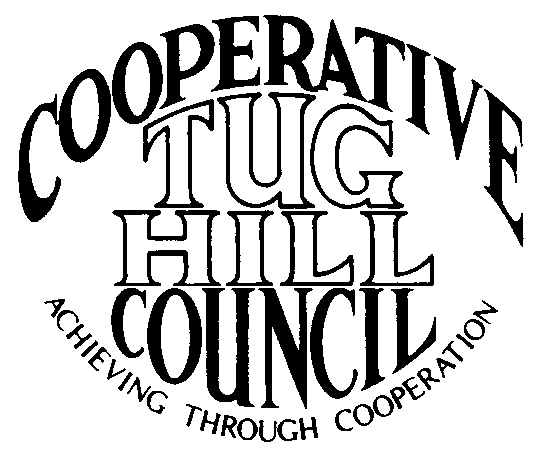 Executive CommitteeROGER TIBBETTS, ChairDOUGLAS DIETRICH, Vice ChairCARLA BAUER, SecretaryIAN KLINGBAIL, DirectorSTEPHEN BERNAT, DirectorROSALIE WHITE, DirectorPAULETTE WALKER, DirectorContact: Angie Kimball, Circuit RiderPO Box 34, Redfield NY, 13437Email: angie@tughill.orgCell   315-480-6857Home 315-599-8825